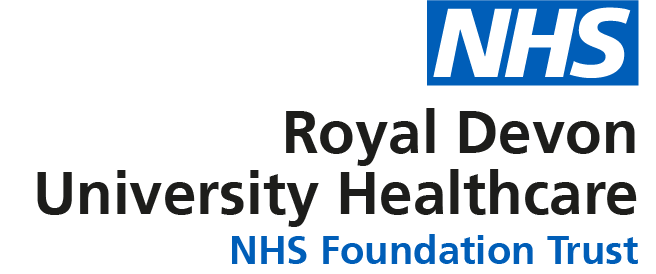 JOB DESCRIPTIONPERSON SPECIFICATIONJOB DETAILS JOB DETAILS Job Title Registered Nurse / Registered Operating Department Practitioner / Paramedic Reports to Unit Manager Band Band 5 Department/Directorate Endoscopy, Medicine Division JOB PURPOSE KThe post holder is responsible for the delivery of care and the assessment, development, implementation and evaluation of individual programs of care. They are expected to take delegated responsibility in a given shift for a group of patients.  *With experience they may be expected to take charge of the ward/department/service area in the absence of their Line Manager. Note: This job description outlines the Trusts expectation of a Band 5 nurse/practitioner. However, they will not be expected to fulfil the tasks marked with * until they have moved through the foundation gateway and are progressing towards the full KSF competencies.KEY RESULT AREAS/PRINCIPAL DUTIES AND RESPONSIBILITIESLeadership/Managing CareResponsible for the planning and assessment of care needs and development of programmes of care, including implementation and evaluation for patients within their care, ensuring that high quality evidence-based care is deliveredDelegate activites to junior team members appropriatelyCooperate and communicate clearly and professionally with all members of the multidisciplinary team to facilitate effective provision of care and treatmentWork collaboratively with the Patient Management Team in relation to decisions on patient flow issuesReview and evaluate the effectiveness of care for their area of responsibility for the shift and deliver clear, concise records and handoverAs part of the multidisciplinary team be responsible for actively identifying areas of problems and risks, reporting incidents and taking immediate action utilising the relevant Trust proceduresManage own time and respond to unexpected demands in a professional mannerEnsure all emergencies, untoward incidents, complaints and grievances are responded to and reported in accordance with Trust policiesBe fully conversant with all policies and prodedures, including Major Accident/Incident, Resuscitation, Fire, Health and Safety and act accordingly.Contribute to the effective and efficient use of Trust resourcesContribute to the safe use, checking, maintainance and storage of equipment* Organise and deploy staff according to workload, ensuring appropriate staff cover and reporting deficiencies to Line Manager / Clinical Matron* Supervise the delivery of care to maintain agreed standards* Formally monitor quality of care for area of responsibility and identifying how current practice can be improved* Initiate and / or participate in the audit process and professional and managerial projects as / when requiredProfessional Conduct and Professional DevelopmentUnder the Freedom to Act is responsible for exercising professional accountability and ensuring that:-At all times ensure own and others practice is in line with the NMC Code of Professional Practice and abides by the legal and statutory rules relating to practicePatients interests and rights are respected and acts as an advocate on behalf of patientsThe privacy and dignity of the patient is respected at all timesHigh standards are achieved and maintainedThrough working in partnership with patients ensure they are the focus of effective careThe role of other persons delivering health care is recognised and respectedPublic trust and confidence is not jeopardised Demonstrate a high commitment to professional and personal development to ensure that professional competencies are maintained and developed to continue to meet the needs of the serviceMaintain an up-to-date Personal Development PlanPromote and support innovative and evidence based practice and share knowledge and expertise with colleaguesUtilise educational opportunities to facilitate learning in the clinical situationDemonstrate critical reflection skills and the learning gained from experience Participate in, and promote clinical supervisionParticipate in the Trust’s Development & Review procedure and also act as a reviewer to junior staff and HCAs as required by your Line ManagerContribute to service and practice development initiatives within the clinical setting Be aware of, promote and work within all policies and procedures adopted by Northern Devon Healthcare TrustAttend mandatory training relevant to post as specified by the TrustCarry out other duties as may be required and which are consistent with the responsibilities of the post.KEY WORKING RELATIONSHIPS Areas  of  Responsibility: (type of work undertaken)No. of Staff reporting to this role: (If applicable)The post holder is required to deal effectively with staff of all levels throughout the Trust as and when they encounter on a day to day basis.In addition, the post holder will deal with the wider healthcare community, external organisations and the public.This will include verbal, written and electronic media. Of particular importance are working relationships with: ORGANISATIONAL CHART FREEDOM TO ACT COMMUNICATION/RELATIONSHIP SKILLS  Ensure and demonstrate effective communication takes place between patients, relatives/carers and staffParticipate and communicate effectively with the multi-disciplinary team and other agencies as necessaryEnsure and demonstrate written and electronic communication through up-to-date, succinct, clear, legible, accurate and comprehensive paper and electronic documentationSupport bereaved and distressed patients, relatives and carers as appropriate.Assist in the teaching of junior staff and learners in clinical practice, acting as link nurse, facilitator or mentor after receipt of appropriate qualifications.Participate in the development and delivery of the induction programme for junior members of staffAssist in the supervision, support, training and assessment of non-registered workers, appropriate to the post holders’ own qualifications e.g. those completing NVQ’s and other forms of qualificationDemonstrate verbal communication through the ability to give basic information and support to individualsListen effectively and modify communication to individual needsTake responsibility for teaching and assessing learners in practice and encourage critical reflection as in clinical supervisionPATIENT/CLIENT CARE Responsible for carrying out all forms of patient care, for which they are competent to practice, without direct supervision, in accordance with local and Trust policies and procedures and within professional guidelinesCarry out the assessment of patients identifying care issues and needs in partnership with the patient and with appropriate members of the multi professional teamAssess risks to patients which need to be managed in relation to their health and wellbeing and within scope of professional practiceTo plan, implement and evaluate individual programs of care for patients using evidence based practice and an holistic approachAdminister medications as prescribed and maintain custody of all medicines, including controlled drugs, adhering at all times to the Trust's Policy on Administration of MedicinesIn conjunction with senior staff assist in ordering and controlling stocks of drugs, dressings and supplies used by the Service / Ward / Unit / DepartmentEnsure the maintainance of accurate clinical observations of a patient’s conditionEnsure the significance of data relating to patient’s condition and any change is interpreted and acted on in a timely wayEvaluate the effectiveness of interventions and updates care plans to take account of the changing needs of the patientWhere appropriate plan the discharge needs of patients from admission, ensuring appropriate involvement of multi professionals and other agencies in the process Ensure safe practice to minimise the risk of infection to patients and staff in accordance with national and Trust policyContribute to Health Promotion and raising health awareness with patients and relatives as appropriate.Promote and contribute  to the principles of Essence of CareAssess the relevant learning needs of individual patients and/ or carersEnsure an understanding of caring for and the protection of vulnerable peopleWhere appropriate be responsible for involving patients and their families / carers during the planning and delivery of care to ensure that they understand and agree with the program of care Instruct and demonstrate procedures to patients and/or relatives/carers as appropriateEvaluate effectiveness of patient teaching and takes necessary action to achieve objectivesOTHER RESPONSIBILITIES Take part in regular performance appraisal.Undertake any training required in order to maintain competency including mandatory training, e.g. Manual HandlingContribute to and work within a safe working environment You are expected to comply with Trust Infection Control Policies and conduct him/herself at all times in such a manner as to minimise the risk of healthcare associated infectionAs an employee of the Trust, it is a contractual duty that you abide by any relevant code of professional conduct and/or practice applicable to you.  A breach of this requirement may result in action being taken against you (in accordance with the Trust’s disciplinary policy) up to and including dismissal.You must also take responsibility for your workplace health and wellbeing:When required, gain support from Occupational Health, Human Resources or other sources.Familiarise yourself with the health and wellbeing support available from policies and/or Occupational Health.Follow the Trust’s health and wellbeing vision of healthy body, healthy mind, healthy you. Undertake a Display Screen Equipment assessment (DES) if appropriate to role.DISCLOSURE AND BARRING SERVICE CHECKS This post has been identified as involving access to vulnerable adults and/or children and in line with Trust policy successful applicants will be required to undertake a Disclosure & Barring Service Disclosure Check.GENERAL This is a description of the job as it is now.  We periodically examine employees' job descriptions and update them to ensure that they reflect the job as it is then being performed, or to incorporate any changes being proposed.  This procedure is conducted by the manager in consultation with the jobholder.  You will, therefore, be expected to participate fully in such discussions.   We aim to reach agreement on reasonable changes, but if agreement is not possible, we reserve the right to insist on changes to your job description after consultation with you.Everyone within the Trust has a responsibility for, and is committed to, safeguarding and promoting the welfare of vulnerable adults, children and young people and for ensuring that they are protected from harm, ensuring that the Trusts Child Protection and Safeguarding Adult policies and procedures are promoted and adhered to by all members of staff. Northern Devon Healthcare NHS Trust and the Royal Devon and Exeter NHS Foundation Trust continue to develop our long standing partnership with a view to becoming a single integrated organisation across Eastern and Northern Devon. Working together gives us the opportunity to offer unique and varied careers across our services combining the RD&E’s track record of excellence in research, teaching and links to the university with NDHT’s innovation and adaptability.This is Job TitleStaff Nurse / ODP / Paramedic RequirementsEssentialDesirableQUALIFICATION/ SPECIAL TRAININGNMC Registered Nurse Level 1/2Evidence of Continuous Professional Development (CPD)*Mentorship qualification or willingness to work towards within 18 months of commencement of postYYYSpecialist knowledge and experience Can demonstrate a specific interest in area of workWill require a specific specialty qualification/equivalent experience related to the post or willingness to work towards within 18 months of commencement of postYYSkills Good organisational / time management skillsAbility to record and deal with accurate facts, figures and informationAbility to interpret and adhere to Trust and departmental policies protocols, procedures and guidelinesClear written and verbal communication at all levelsAbility to problem solveActively participates as part of the multi-disciplinary team Ability to prioritise workFlexible to change in demands of the serviceWillingness to maintain skills via the skills passport and where appropriate support other team members to maintain their own skillsWillingness to learn new skillsComputer literate – to a minimum of Core B standard Ability to support unregistered staff/students Ability to identify and manage riskYYYYYYYYYYYYYPhysical Skills & effort Constant standing / walkingAssists patients with walking/sitting and other activities of daily livingAbility to undertake manual handling and Movement tasksPrepared to work variable shift patternsManual dexterity e.g. Venepuncture and cannulation skills, handling of instrumentation and use of equipmentYYYYEmotional Effort Ability to think clearly under pressureProvides appropriate emotional support to colleagues, patients and carers.* Provides leadership and support to junior members of the team* Ability to deal with the emotional aspects of the post e.g. Terminal illness, Trauma and chronic disease* Ability to explain condition and related interventions to patients / carersYYYYYMental effort Concentration undertaking complex proceduresAbility to accurately monitor and record the patient’s clinical status, recognising changes in condition and report those changes to the appropriate personRegular interruptions to daily tasksYYYRequirements due to working environment Potential exposure to bodily fluids, noise and smellsAbility to adapt in an ever-changing work environmentYYOTHER REQUIREMENTS The post holder must demonstrate a positive commitment to uphold diversity and equality policies approved by the Trust. Ability to travel to other locations as required. FREQUENCY(Rare/ Occasional/ Moderate/ Frequent)FREQUENCY(Rare/ Occasional/ Moderate/ Frequent)FREQUENCY(Rare/ Occasional/ Moderate/ Frequent)FREQUENCY(Rare/ Occasional/ Moderate/ Frequent)WORKING CONDITIONS/HAZARDSWORKING CONDITIONS/HAZARDSROMFHazards/ Risks requiring Immunisation ScreeningHazards/ Risks requiring Immunisation ScreeningLaboratory specimensYXContact with patientsYXExposure Prone ProceduresYXBlood/body fluidsYXLaboratory specimensYXHazard/Risks requiring Respiratory Health SurveillanceSolvents (e.g. toluene, xylene, white spirit, acetone, formaldehyde and ethyl acetate)Y/NRespiratory sensitisers (e.g isocyanates)Y/NChlorine based cleaning solutions (e.g. Chlorclean, Actichlor, Tristel)Y/NAnimalsY/NCytotoxic drugsY/NRisks requiring Other Health SurveillanceRisks requiring Other Health SurveillanceRadiation (>6mSv)YXLaser (Class 3R, 3B, 4)Y/NDusty environment (>4mg/m3)Y/NNoise (over 80dBA)Y/NHand held vibration tools (=>2.5 m/s2)Y/NOther General Hazards/ RisksOther General Hazards/ RisksVDU use ( > 1 hour daily)YXHeavy manual handling (>10kg)YXDrivingNFood handlingNNight workingYXElectrical workNPhysical Effort YXMental Effort YXEmotional Effort YXWorking in isolationNChallenging behaviourYX